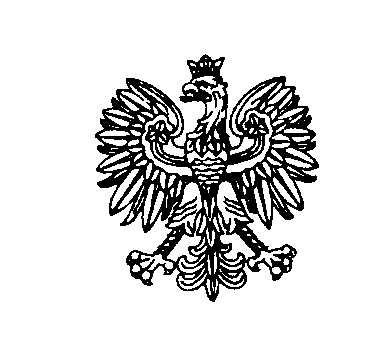 dotyczy postępowania na: DOSTAWĘ MATERIAŁÓW EKSPLOATACYJNYCH DO DRUKAREK I FAKSÓW NA POTRZEBY KWP W BIAŁYMSTOKU I JEDNOSTEK PODLEGŁYCH - nr postępowania: 28/L/22Wyjaśnienia treści SWZ:Na podstawie art. 284 ust. 2 i 6 ustawy Prawo zamówień publicznych (Dz. U. z 2021, 
poz. 1129 ze zm.) Zamawiający udziela następujących wyjaśnień: Pytanie:Materiały oryginalne, tj. wyprodukowane przez producentów urządzeń, do których są przeznaczone, stanowią wzór i punkt odniesienia dla zastępczych materiałów eksploatacyjnych i powinny być traktowane jako dyktujące wymagania, które to powinny spełniać produkty zamienne. Dlatego też zwracamy się z prośbą o wprowadzenie wymogu załączenia przez Wykonawcę dokumentów potwierdzających spełnianie norm jakościowych i środowiskowych stosowanych przy produkcji oferowanych wyrobów równoważnych to jest Deklaracji IT Eco Declaration zgodnej ze standardem ECMA-370 Annex B1 dla każdego zaproponowanego produktu równoważnego stosowanego w urządzeniach, w których producenci OEM posiadają IT Eco Declaration. Materiały producentów nie posiadających niniejszych dokumentów nie są produktami równoważnymi z produktami oryginalnymi producentów urządzeń HP, Lexmark czy Brother, którzy posiadają takie dokumenty. Producenci materiałów oryginalnych aby otrzymać i utrzymać Eco Declaration podlegają okresowym audytom, kontrolom i certyfikacji norm jakościowych w zakresie ekoprodukcji i zapobiegania zanieczyszczeniu środowiska, ponosząc przy tym koszty produkcji ekologicznej przekładające się na jakość i bezpieczeństwo użytkowania ich produktów. Poza aspektem środowiskowym, informacje zawarte w IT ECO Declaration mają również znaczenie w aspekcie ekonomicznym, np. poprzez potwierdzenie, że produkt spełnia standardy normy Energy Star, a tym samym nie generuje większego zużycia energii niż produkt oryginalny (może mieć na to wpływ m.in. dłuższy czas nagrzewania urządzenia lub wyższa temperatura topnienia tonera), brak równoważności w tym zakresie z tonerem oryginalnym może mieć również wpływ na szybsze zużycie innych podzespołów w urządzeniu, pozornie nawet niezwiązanych bezpośrednio z procesem druku. Istnieje też wreszcie ryzyko, że materiały nieposiadające takich dokumentów nie będą spełniały wymagań bezawaryjności i jakości wydruku, co w perspektywie może spowodować utrudnienia w realizacji umowy podpisanej z wykonawcą, powtarzające się reklamacje lub naprawy urządzeń drukujących. Istnieje duże ryzyko, że materiały nieposiadające takich dokumentów nie będą spełniały wymagań bezawaryjności i jakości wydruku, co w perspektywie może spowodować utrudnienia w realizacji umowy podpisanej z wykonawcą oferującym takie materiały oraz utrudnienia w pracy, np. powtarzające się reklamacje, naprawy sprzętu, problemy w trakcie audytów i kontroli w zakresie działania infrastruktury technicznej. Powyższe dokumenty, w przypadku zgody na wymóg ich złożenia, pozwalają Zamawiającemu ocenić jakość, wydajność, wpływ na środowisko tych produktów w porównaniu z materiałami oryginalnymi, a także ich kompatybilność, a tym samym zabezpieczyć interes Zamawiającego w postaci oferowania produktów odpowiedniej jakości oraz zgodność zaoferowanych materiałów z wymaganiami zawartymi w SIWZ. W związku z powyższym wnioskujemy o wprowadzenie wymogu dołączenia do oferty certyfikatów Eco Declaration zgodnych ze standardem 370 Annex B1 dla każdego produktu równoważnego stosowanego w urządzeniach firm HP, Lexmark i Brother gdyż tylko produkty posiadające takie dokumenty są w pełni równoważne z produktami producentów urządzeń. Odpowiedź:Zapisy SWZ pozostają bez zmian.               Sławomir Wilczewski                 (podpis na oryginale)Białystok, dnia 07 lipca 2022 r.Białystok, dnia 07 lipca 2022 r.Białystok, dnia 07 lipca 2022 r.Białystok, dnia 07 lipca 2022 r.Białystok, dnia 07 lipca 2022 r.ZastępcaKomendanta Wojewódzkiego Policji w Białymstoku  FZ.2380.28.L.22.2022ZastępcaKomendanta Wojewódzkiego Policji w Białymstoku  FZ.2380.28.L.22.2022ZastępcaKomendanta Wojewódzkiego Policji w Białymstoku  FZ.2380.28.L.22.2022